City of Senoia Fee Schedule2022Rezoning Process Fee0-5 acres6-20 acres21-99 acres100+ acres$500$550$600$600(plus $10/acre over 100 acres)Zoning Ordinance Text amendmentConditional Use Application$300$300Annexation Zoning Application$600 plusSingle-Family ClassificationMulti-Family Zoning ClassificationOffice / Institutional Zoning ClassificationCommercial Zoning ClassificationIndustrial Zoning Classification$15.00 Per Acre$25.00 Per Acre$15.00 Per Acre$25.00 Per Acre$15.00 Per AcreSubdivision Plat Review FeesConceptual Plat: $300 + $5 per lotPreliminary Plat: $300 + $5 per lotFinal Plat: $300 + $5 per lotPlat amendments (after approved and filed, no new lots created): $100Minor subdivision plat (no new public infrastructure added): $150 + $5 per lotSite Plan Review$300, plus $20/lot or acre$1500-$3000Engineering StudyConstruction Drawings ReviewLandscape Plan ReviewTree Ordinance Compliance Review$800, plus $60/lot or acre$250$100 per review** re-submittals, if necessary, are estimated to be 50% of the above costs**Site Inspection$50 per inspection1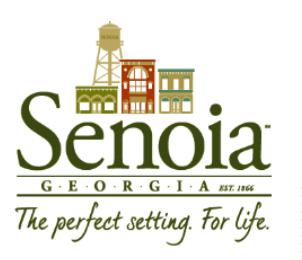 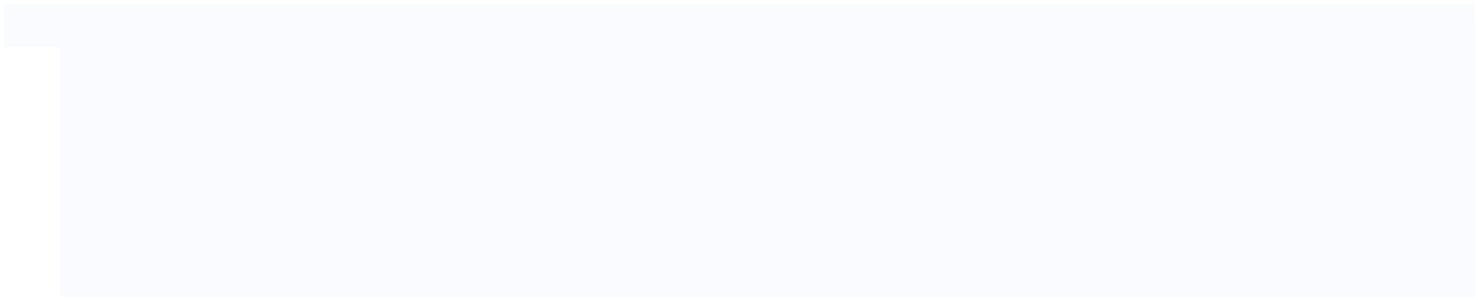 1.Permitting FeesRe-inspection Fee$75/$100/$250$300Multi-Family, Residential Single Family and CommercialMinimum Permit FeeContract Amount/Building Valuation Data(For new construction and additions, the current Building Valuation Data provided by theInternational Code Council, shall be used to determine the value for permitting purposes)01.00 to 10,000$3000,000 to 50,000$400 for the first $10,000 plus $5.00 foreach additional thousand or fraction thereof51250,000 to 100,00000,000 to 250,00050,000 to 500,00000,000 and up$500 for the first $50,000 plus $4.50 foreach additional thousand or fraction thereof$625 for the first $100,000 plus $4.50 foreach additional thousand or fraction thereof$1,225 for the first $250,000 plus $4.00 foreach additional thousand or fraction thereof$2,100 for the first $500,000 plus $3.50 foreach additional thousand or fraction thereofAdditions/RenovationsBuilding$5.00 of per $1,000 of construction value w/$75.00 minimum.HVAC, Elec., & PlumbingMoving a Structure$75.00 per trade$125 Permit FeePlus all applicable subcontractors needed @ $75each and plan review = $412.50Penalties (All Construction)Where work has started prior to obtaining a permit, the fees specified herein shall be doubled.Payment of doubled fees shall not relieve anyone from fully complying with the requirements ofthe Standard Codes nor from any other penalties.Stop Work Order Fees (as follows below)2(1) For the first violation, the Code Enforcement Officer shall issue a written warning to theviolator. The violator shall have five days to correct the violation.(2) If the violation is not corrected within five days, the Code Enforcement Officer shall issue astop work order requiring that land-disturbing activities be stopped immediately until necessarycorrective action or mitigation has occurred; and a stop work order fee of $75 will be charged.(3) If work on the build continues after the next five days, without violation corrections, acitation will be issued and violator will be required to make appearance before the judge.Building Plan Checking FeeWhen construction valuation exceeds $1,000.00, plans shall be submitted to the City. Prior to aplan review fee must be paid which shall be equal to one-half of the fee required for a BuildingPermit. Residential plan review shall be equal to half the permit fee with a maximum of $150.This requirement may be waived by the City for projects other than new construction.Minimum FeeResubmittal each$150$150Additions and Remodeling/ResidentialSub-contractors FeeAdditions (up to 400 sq. ft.)(Over 400 sq ft)$75$150Based on building valuation.Remodeling (up to 400 sq. ft)(401-1000 sq. ft)(over 1000 sq. ft.)Decks and PorchesSwimming Pools$150$300$450$100$300$50Move In HouseAccessory Building up to 320 sq ftAccessory Building over 320 sq. ft.Demolition$100$150$100$100Roof$300$500 plus $50 per additional $150$150$50$203Variance Fee - ResidentialVariance Fee - CommercialZoning & Land Development OrdinanceHistoric District/Architectural DesignWater and Sewer SpecsSign PermitTemporary Sign PermitAdministrative VarianceCertificate of Appropriateness$50$50$5023..Freeman Sasser Building RentalStone Lodge at Marimac LakesResident - $250 Non-resident - $400Resident - $400 Non-resident - $600HOA Rental fee for all buildings (inside city limits, weekday only)Refundable Deposit (refundable up to 2 weeks prior to rental)$50$200Alcohol Licensesa. Wholesale: malt beverages/ wineb. Wholesale: distilled spiritsc. Brewpubd. On-premise consumption: malt beveragese. On-premise consumption: wine$1500$5000$1000$500$500f. On-premise consumption: distilled spiritsg. Retail package: malt beverages/wine onlyh. Retail package: distilled spirits/ malt beverages/winei. Private club: malt beverages/winej. Private club: distilled spirits$4000$500$5000$2500$2500$450k. Ancillary Tastingl. Ancillary Alcohol Beverages Catererm. Event Permit (each day of each event)n. Off-site farm winery tasting room: wine by packageo. Off-site farm winery tasting room on-premise consumption winep. Off-site farm winery tasting room on-premise consumption malt$100$25$1500$500$500q. Off-site farm winery tasting room on-premise consumption distilled spirits $4000r. Manufacturer’s license (distillery, brewery or winery)s. Outdoor seating$5000$100t. Alcohol Caterers License$300u. Alcohol Application Fee (Consumption or Retail)$150045678.....Police Accident Reports$5Background Checks (with exception of local businesses)Expungement of Citation$20$50Waste Pick-Updetermined by haulerAnimal Controla. Care Per Day$50b. 1st Offense + per day costc. 2nd Offense + per day costd. 3rd Offense + per day cost$100$200$40049.Cemetery Lots (price per gravesite)a. City Residents$1000$1500$2500$500$1000$1500$50b. Out of City Residentsc. Out of Countyd. Cremation lot – Citye. Cremation lot – Out of Cityf. Cremation lot – Out of Countyg. Foundation Feeh. Transfer Feei. 2 Markers per lot$200$30110.1.Water Deposita. Ownerb. Renter$100$200$35c. Admin FeeDomestic/Potable Water Meters (+ Capital Recovery Fee. See Item #26)A. BuilderB. Homeowner ¾” Meter & BackflowC. Residential 1” Meter & BackflowD. Commercial ¾” Meter & BackflowE. Commercial 1” Meter & 1” RPZ/Hot BoxF. Commercial 1.5”Meter & 1.5” RPZ/Hot BoxG. Commercial 2” Meter & 2” RPZ/Hot Box¾” Meter & Backflow$900 + 1,305$900 + 1,305$1,000 +1,500$1,200 + 1,500$1,300 + 2,175$4,850 + 4,348$5,950 + 6,960Total 2,205.Total 2,205.Total 2,500.Total 2,700.Total 3,475.Total 9,198.Total 12,910.** Larger meters 3inch through 8inch priced per market + 20%112.3.Irrigation Water Meters/Backflow (Including HOA Entrances)Residential Irrigation Meter ¾”- 1” DCA w/ Test PortsResidential Irrigation Meter 1”- 1” DCA w/ Test PortsCommercial / Industrial Meter & RPZ Backflow w/ Hot Box 1”Commercial / Industrial Meter & RPZ Backflow w/ Hot Box 1.5”Commercial / Industrial Meter & RPZ Backflow w/ Hot Box 2”$1,050$1,200$1,925$4,850$5,950Backflow/Cross Connection Device Only (For Current Meters)Residential Irrigation Meter ¾ inchResidential Irrigation Meter 1” inchComm. / Ind. Irrigation Meter ¾ inchComm. / Ind. Irrigation Meter 1 inchComm. / Ind. Irrigation Meter 1.5 inchComm. / Ind. Irrigation Meter 2 inch1” DCA w/ Test Ports1” DCA w/ Test Ports1” RPZ/Hot Box1” RPZ/Hot Box1.5” RPZ/Hot Box2” RPZ/Hot Box750750$1,050$1,550$2,040$2,760114.5.Seasonal Use Charge(Turn on / Turn off)$50 per visitAnnual Backflow Testing Fees Domestic & IrrigationResidential Irrigation125Commercial / Industrial (Domestic & Irrigation)Commercial / Industrial (Domestic & Irrigation)1” Thru 2”over 2 inch200Market Price5116.7.Fire Line: Vault / Meterinch Bypass Usage MeterAnnual FeeFire Line Connections/ InstallationsAnnual Backflow InspectionCommercial / Industrial (Domestic & Irrigation)¾$1,350 + 1,500CRTotal 2,850150Market + 15%MarketMarket Priceover 2 inchFire Line: Vault / Meter¾inch Bypass Usage Meter$1,350 + 1,500CRTotal $2,850Annual Fee$150Fire Line Connections/ InstallationsAnnual Backflow InspectionMarket + 15%Market118.9.Sanitary Sewer (+ Sewer Capital Recovery Fee. See Item #26)Residential:Commercial:$1,500 per tap$1,500 per tapWater and Sewer Rates:UsageApproved Residential RateWater InsideWater OutsideCitySewerCity0-1000 gallons$18.40$27.03$23.6615001-5000 gallons001-10,000 gallons $7.13 per 1000 $8.28 per 1000 $5.57 per 10000,001-15,000 gallons $7.94 per 1000 $9.09 per 1000 $5.57 per 1000over 15,000 $8.74 per 1000 $9.89 per 1000 $5.57 per 1000$6.33 per 1000 $7.48 per 1000 $5.57 per 1000120.Stormwater Fees$5.00 per month per residential user based on 4400 sq. ft. of impervious surface.Commercial properties billed in accordance with Senoia Stormwater Utility Ordinance.Sanitation Fee (garbage pick-up/monthly) $16Copies @ $.25 per page222221.2.3.4.5.Golf Cart Registration$60 / 3 years$10 / dayFishing Permit – Marimac Lakes Park$40 / yearCredit Card Convenience Feea. in officeb. on-line4%4%6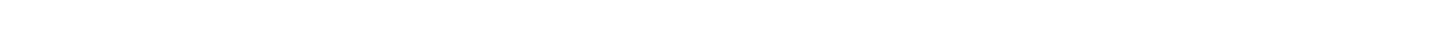 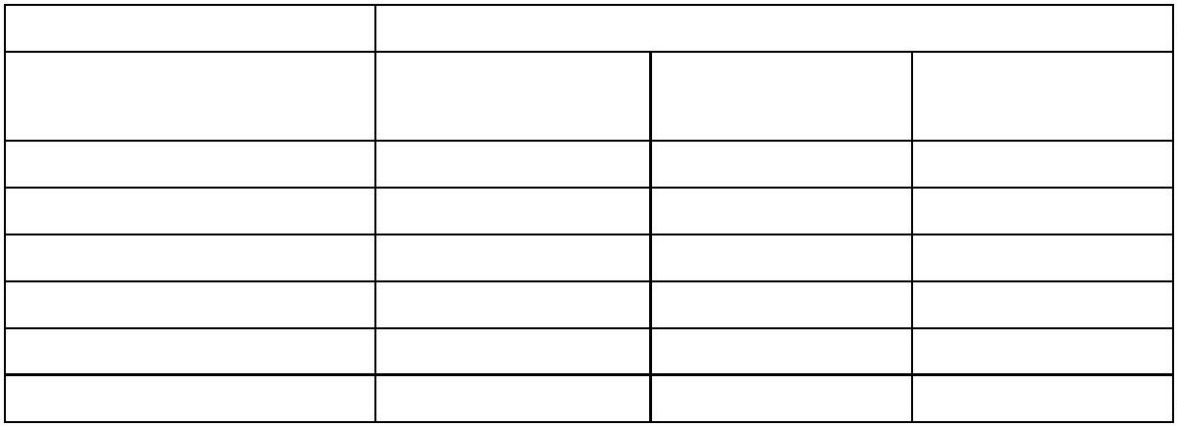 226.7.Filming in Senoia (Special Events Permit)Application Processing FeeCity Parking Lot$300 (non-refundable)$500 per dayStone Lodge$600 per dayFreeman Sasser$600 per dayWater and Sewer Capital Recovery FeeWatera. ¾ inch$1305.00b. 1 inchc. 1 ½ inchd. 2 inch$2175.00$4348.00$6960.00(Call City Hall for larger meters)28.Sewer (based on size of proposed water meter)a. ¾ inchb. 1 inchc. 1 ½ inchd. 2 inch$2520.33$4201.40$8400.27$13,440.94(Call City Hall for larger meters)239.0.Impact Fee – single family residential -(all other uses please contact City Hall)$3394.04Replacement Fees (Damaged, Lost or Stolen)a. water meter - orig. for residential $900additional replacementsb. meter box$1200$250c. meter box lid$250d. backflow$150e. MXU antenna$350f. rental of fire hydrant meter$250 (3 Month non-refundable fee + water usage)31.Fat, Oil and Grease Fog FeesAdministrative Feesa. Food service facility registration/depositb. Pumping feesc. Variance fee$300$1500$100d. Annual permit requirementCommercial buildingsTransporter first truckEach additional truck$100 per year$250$100Fines/Penaltiesa. Violationb. Penaltyc. Failure to repaird. Civil penalty$1000 per offense$500 not to exceed$50 per day$2500 not to exceed7